                                                                                                                         ПРОЕКТ          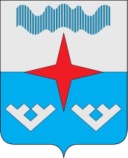 СОВЕТ ДЕПУТАТОВ СЕЛЬСКОГО ПОСЕЛЕНИЯ«ПРИМОРСКО-КУЙСКИЙ СЕЛЬСОВЕТ» ЗАПОЛЯРНОГО РАЙОНА НЕНЕЦКОГО АВТОНОМНОГО ОКРУГА1-е заседание  7-го созываРЕШЕНИЕот ___ июня 2023 года № ___О  внесении изменений  в Положение о постоянных депутатских комиссиях Совета депутатов муниципального образования «Приморско-Куйский сельсовет» Ненецкого автономного округа.В соответствии с Федеральным законом № 131-ФЗ от 06.10.2003 г. « Об общих принципах организации местного самоуправления в Российской Федерации»,  ст. 28 Устава Сельского поселения  «Приморско-Куйский сельсовет» Заполярного района Ненецкого автономного округа, ст.ст. 2.3-2.9 Регламента Совета депутатов МО «Приморско-Куйский сельсовет» НАО Совет депутатов  Сельского поселения «Приморско-Куйский  сельсовет» Заполярного района Ненецкого автономного  округа РЕШИЛ:	1.  Внести прилагаемые изменения в Положение о постоянных депутатских комиссиях Совета депутатов муниципального образования «Приморско-Куйский сельсовет» Ненецкого автономного округа, утвержденные решением  Совета депутатов муниципального образования «Приморско-Куйский  сельсовет» Ненецкого автономного округа от 29.10.2013 № 6 .2 Настоящее решение вступает в силу после его официального опубликования (обнародования).Глава  Сельского поселения«Приморско-Куйский  сельсовет»  ЗР НАО                                                Л.М.Чупров Приложение к решению Совета депутатовСельского поселения «Приморско-Куйский  сельсовет» ЗР НАОот  __.06.2023  № __Изменения Положение о постоянных депутатских комиссиях Совета депутатов муниципального образования «Приморско-Куйский сельсовет» Ненецкого автономного округа.Пункт  2. «Основные  направления деятельности  комиссий» изложить в следующей редакции:          В Совете депутатов МО «Приморско-Куйский сельсовет» НАО образованы постоянные депутатские комиссии:- бюджетно-экономическая комиссия;-  комиссия по социальным вопросам, культуре, спорту и молодежной политике;-  комиссия по  территориальному развитию;Приложение 2 к Положению о постоянных депутатских комиссиях Совета депутатов МО «Приморско-Куйский сельсовет» НАО изложить в следующей редакции:Приложение 2к Положению о постоянныхдепутатских комиссияхСовета депутатовМО «Приморско-Куйский сельсовет» НАООсновные направления деятельности   комиссии по социальным вопросам, культуре, спорту и молодежной политике.Комиссией осуществляется инициативная разработка проектов правовых нормативных актов, предварительное рассмотрение и подготовка заключений на внесенные в Совет депутатов нормативные акты по следующим направлениям:1) социальная поддержка, занятость населения;2) санитарно-противоэпидемиологическое благополучие населения;3) защита семьи, материнства, отцовства и детства;4) охрана окружающей среды и обеспечение экологической безопасности;5) работа с общественными организациями и объединениями социальной направленности;6) вопросы контроля  за выполнением собственных решений комиссий и Совета депутатов.7)  культура;8)  физическая культура и спорт;9)  молодежная политика;10)  охрана памятников истории, культуры, особо охраняемых природных территорий;11) библиотечное дело, самодеятельное художественное творчество, зрелищные мероприятия, досуг населения;12)   вопросы контроля  за выполнением собственных решений комиссий и Совета депутатов.Приложение 3 к Положению о постоянных депутатских комиссиях Совета депутатов МО «Приморско-Куйский сельсовет» НАО изложить в следующей редакции:                                                                                                                                          Приложение 3к Положению о постоянныхдепутатских комиссияхСовета депутатовМО «Приморско-Куйский сельсовет» НАООсновные направления комиссии по территориальному развитию Комиссией осуществляется инициативная разработка проектов правовых нормативных актов, предварительное рассмотрение и подготовка заключений на внесенные в Совет депутатов нормативные акты по следующим направлениям:1) управление и распоряжение муниципальной собственностью;2) стратегия и программы развития промышленного производства и контроль за их исполнением;3) землепользование;4) содействие развитию малого бизнеса и предпринимательства;5) все вопросы, связанные с жилищно-коммунальными услугами населению, организациям и предприятиям муниципального образования;6) жилищное строительство;7) транспортное обслуживание населения, обеспечение населения услугами связи;8) дорожное строительство, содержание дорог местного значения;9) обеспечение населения услугами торговли, общественного питания, бытового обслуживания;10) газификация;11) ритуальные услуги, содержание мест захоронения;12) организация благоустройства и озеленения территории;13) организация сельскохозяйственного производства;14) вопросы контроля  за выполнением собственных решений комиссий и Совета депутатов.Приложение 4 к Положению о постоянных депутатских комиссиях Совета депутатов МО «Приморско-Куйский сельсовет» НАО считать утратившим силу.Подпункт 9.9.  пункта 9  изложить в следующей редакции:«9.9.Площадки для выгула  животных.9.9.1. Места размещения площадок  для  выгула  животных, с вожможностью дрессировки собак  определяются  органами  местного  самоуправления  Сельского поселения.9.9.2. Выгул  животных   проводится на специальных территориях, обозначенных  табличками и оборудованных  контейнерами  для сбора экскрементов  животных.»